Madiun, ……………………………………Kepada,Yth. Kepala Badan Kepegawaian dan Pengembangan SDM Kabupaten Madiun di –CARUBANHal   :	Permohonan Rekomendasi Pendaftaran Pendidikan Dalam Rangka Tugas BelajarDengan hormat,Yang bertanda tangan di bawah ini:dengan ini saya mengajukan permohonan rekomendasi untuk mengikuti seleksi pendaftaran mahasiswa baru dengan status Tugas Belajar jenjang……… pada Program      Studi     ………………….     Fakultas	Universitas……………..…………. Tahun Akademik	dengan biaya mandiri.Sebagai bahan pertimbangan bersama ini saya lampirkan:Rencana kebutuhan Tugas Belajar Perangkat Daerah;Scan SK CPNS;Scan SK PNS;Scan SK pangkat terakhir;Scan SK jabatan terakhir;Scan Kartu Pegawai (karpeg);Scan ijazah terakhir dan transkrip;Scan Penilaian prestasi kerja 1 (satu) tahun terakhir;Persetujuan mengikuti seleksi calon mahasiswa dari Kepala Perangkat Daerah;Uraian tugas PNS;Formasi kebutuhan pegawai di Perangkat Daerah /bezetting;Analisis beban kerja Perangkat Daerah mengetahui atasan;Rencana pengembangan PNS yang bersangkutan mengetahui Kepala Perangkat Daerah;Daftar Riwayat Pekerjaan;Pengumuman Penerimaan Mahasiswa Baru;Surat Pernyataan.Demikian surat permohonan ini saya buat atas perhatian Bapak saya ucapkan terima kasih.Hormat Saya,Nama LengkapNIP. ………………………..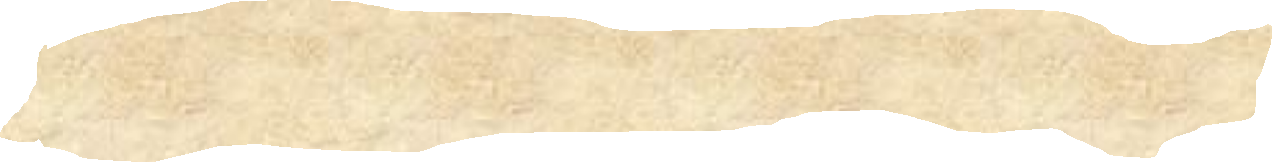 KOP SURAT PERANGKAT DAERAHMadiun, ………………….Kepada,Yth. Kepala Badan Kepegawaian dan Pengembangan SDM Kabupaten Madiundi –CARUBANSURAT PENGANTARNOMOR: 800.1.4.1/	/402………/20………Madiun, ……………………….Kepala Perangkat Daerah Kabupaten Madiun,NAMA LENGKAPPangkat / Golongan NIP. ………………………….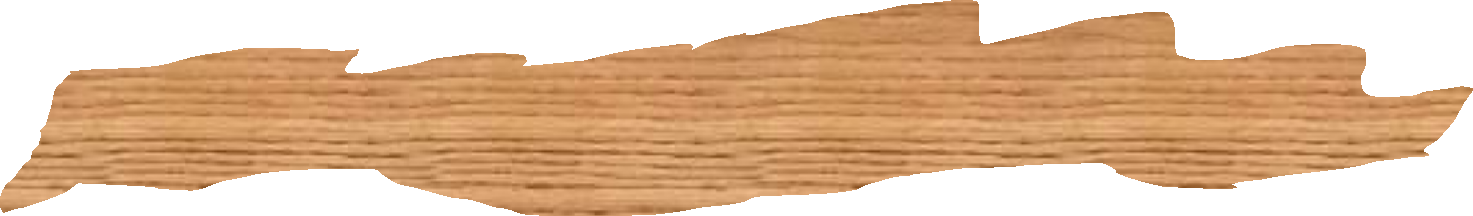 KOP SURAT DINASSURAT PERSETUJUANNOMOR: 800.1.4.1/	/402………/20………Yang bertandatangan di bawah ini ,Nama	:	………………………………………………………………………………………..NIP	:	………………………………………………………………………………………..Pangkat / Golongan	:	………………………………………………………………………………………..Jabatan	: ………………………………………………………………………………………..Perangkat Daerah	:	………………………………………………………………………………………..Alamat Perangkat Daerah:	………………………………………………………………………………………..Dengan ini memberikan persetujuan kepada:Nama	:	………………………………………………………………………………………..NIP	:	………………………………………………………………………………………..Pangkat / Golongan	:	………………………………………………………………………………………..Jabatan	: ………………………………………………………………………………………..Perangkat Daerah	:	………………………………………………………………………………………..Alamat Perangkat Daerah:	………………………………………………………………………………………..untuk mengikuti pendaftaran pendidikan dalam rangka Tugas Belajar jenjang......................Program............................ Jurusan............................. Fakultas............................ Universitas..............................Demikian Surat Persetujuan ini dibuat dengan sebenarnya.Madiun, …………………………Kepala Perangkat Daerah Kabupaten Madiun,NAMA LENGKAPPangkat / Golongan NIP. …………………………..KOP PERANGKAT DAERAHRENCANA TUGAS BELAJAR PERANGKAT DAERAHMadiun, …………Kepala Perangkat Daerah Kabupaten Madiun,NAMA LENGKAPPangkat / GolonganNIP. ……………………………….SURAT PERNYATAANYang bertanda tangan di bawah ini,Nama	:	……………………………………………………………………………………..NIP	:   ……………………………………………………………………………………..Pangkat / Golongan   :	……………………………………………………………………………………..Jabatan	: ……………………………………………………………………………………..Perangkat Daerah	:	……………………………………………………………………………………..Dengan ini menyatakan dengan sesungguhnya bahwa saya:Tidak pernah melanggar kode etik PNS;Tidak sedang dalam proses penjatuhan hukuman disiplin tingkat sedang atau tingkat berat;Tidak sedang menjalani hukuman disiplin tingkat sedang atau berat;Tidak sedang menjalani pemberhentian sementara sebagai PNS;Tidak sedang menjalani cuti diluar tanggungan Negara;Tidak sedang dalam proses perkara pidana.Demikian surat pernyataan ini dibuat dengan sebenarnya dan untuk dapat dipergunakan sebagaimana mestinya.Mengetahui, Kepala Perangkat DaerahKabupaten MadiunNAMA LENGKAPPangkat /GolonganNIP. …………………………………..Madiun, …………….…Yang membuat pernyataan,Meterai 10000NAMA LENGKAPNIP. …………………………………..KOP PERANGKAT DAERAHURAIAN TUGASNomor: 800.1.4.1/	/402……../20…..Yang bertanda tangan dibawah ini:Nama	:	……………………………………………………………………………………..NIP	:	……………………………………………………………………………………..Pangkat / Golongan :	……………………………………………………………………………………..Jabatan	:	KepalaPerangkat Daerah	:	……………………………………………………………………………………..Menerangkan bahwa:Nama	:	……………………………………………………………………………………..NIP	:   ……………………………………………………………………………………..Pangkat / Golongan :	……………………………………………………………………………………..Jabatan	: ……………………………………………………………………………………..Perangkat Daerah	:	……………………………………………………………………………………..Yang bersangkutan mempunyai uraian tugas sebagai berikut:a.	………………………………………………………………………………………………………b.   ………………………………………………………………………………………………………c.	………………………………………………………………………………………………………d. ………………………………………………………………………………………………………Demikian Uraian Tugas ini dibuat untuk dipergunakan sebagaimana mestinya.Madiun, …………………Kepala Perangkat Daerah Kabupaten MadiunNAMA LENGKAPPangkat /GolonganNIP. …………………………………..KOP SURAT PERANGKAT DAERAHYth. Kepada:Bupati MadiunMelalui Kepala Badan Kepegawaian dan Pengembangan SDM Kabupaten MadiunDi -CARUBANSURAT PENGANTARNOMOR: 800.1.4.1/	/402………/20………Madiun, ……………………….Kepala Perangkat Daerah Kabupaten Madiun,NAMA LENGKAPPangkat / Golongan NIP. ………………………….Madiun, ……………………………Kepada,Yth. Bupati Madiunmelalui Kepala Badan Kepegawaian dan Pengembangan SDM Kabupaten Madiun di –CARUBANHal	:	Permohonan Tugas BelajarDengan hormat,Yang bertanda tangan di bawah ini:Nama	:	…………………………………………………………………Nip	:	…………………………………………………………………Pangkat / Golongan	:	…………………………………………………………………Jabatan	: …………………………………………………………………Pendidikan	: …………………………………………………………………Perangkat Daerah	:	…………………………………………………………………dengan ini saya mengajukan permohonan Tugas Belajar pada Program Studi……..…………….	Fakultas	………………….	Universitas	TahunAkademik	dengan biaya mandiri.Sebagai bahan pertimbangan bersama ini saya lampirkan:Surat Rekomendasi Pendaftaran Tugas Belajar dari BKPSDM Kab Madiun;Surat Keterangan lulus Seleksi Penerimaan Mahasiswa Baru;Surat Keterangan Akreditasi Prodi;Surat Pernyataan Pemohon Tugas Belajar diketahui Kepala Perangkat Daerah;Pernyataan Bersedia Untuk Mematuhi Segala Ketentuan Tugas Belajar bermeterai10.000 diketahui Kepala Perangkat Daerah;Surat Keterangan Sehat dari Dokter Pemerintah.Demikian surat permohonan ini saya buat atas perhatian Bapak saya ucapkan terima kasih.Hormat Saya,Nama LengkapNIP. ……………………….KOP SURAT DINASSURAT PERSETUJUANNOMOR: 800.1.4.1/	/402………/20………Yang bertandatangan di bawah ini ,Nama	:	………………………………………………………………………………NIP	:	………………………………………………………………………………Pangkat / Golongan	:	………………………………………………………………………………Jabatan	: ………………………………………………………………………………Perangkat Daerah	:	………………………………………………………………………………Alamat Perangkat Daerah:	………………………………………………………………………………Dengan ini memberikan persetujuan kepada:Nama	:	………………………………………………………………………………NIP	:	………………………………………………………………………………Pangkat / Golongan	:	………………………………………………………………………………Jabatan	: ………………………………………………………………………………Perangkat Daerah	:	………………………………………………………………………………Alamat Perangkat Daerah:	………………………………………………………………………………untuk melanjut pendidikan dalam rangka Tugas Belajar jenjang..........................................Program.........................	Jurusan.......................................... Fakultas..........................................Universitas...........................Demikian Surat Persetujuan ini dibuat dengan sebenarnya.Madiun, ……………………Kepala Perangkat Daerah Kabupaten Madiun,NAMA LENGKAPPangkat / Golongan NIP. …………………………..KOP SURAT DINASSURAT PERNYATAAN TIDAK MENGGANGGU TUGAS KEDINASANNOMOR: 800.1.4.1/	/402………/20………Yang bertandatangan di bawah ini ,Nama	:	………………………………………………………………………………NIP	:	………………………………………………………………………………Pangkat / Golongan	:	………………………………………………………………………………Jabatan	: ………………………………………………………………………………Perangkat Daerah	:	………………………………………………………………………………Alamat Perangkat Daerah:	………………………………………………………………………………Dengan ini menerangkan bahwa:Nama	:	………………………………………………………………………………NIP	:	………………………………………………………………………………Pangkat / Golongan	:	………………………………………………………………………………Jabatan	: ………………………………………………………………………………Perangkat Daerah	:	………………………………………………………………………………Alamat Perangkat Daerah:	………………………………………………………………………………dalam melaksanakan pendidikan pada jenjang (Strata DIV/S-1/S-2) Program Studi ……………..Universitas...........................tidak	mengganggu	tugas-tugas	kedinasan	karena	perkuliahan dilaksanakan di luar jam kerja.Demikian Surat Pernyataan ini dibuat dengan sebenarnya.Madiun, ……………………Kepala Perangkat Daerah Kabupaten Madiun,NAMA LENGKAPPangkat / Golongan NIP. …………………………..SURAT PERNYATAANNomor: 800.1.4.1/	/402……../20…..Yang bertanda tangan di bawah ini,Nama	: ……………………………………………………………………………..NIP	: ……………………………………………………………………………..Pangkat / Golongan	: ……………………………………………………………………………..Jabatan	: ……………………………………………………………………………..Perangkat Daerah	: ……………………………………………………………………………..Dengan ini menyatakan dengan sesungguhnya bahwa saya:Bersedia menyelesaikan Tugas Belajar sesuai waktu yang ditentukan;Tidak menuntut penyesuaian ijazah kedalam pangkat yang lebih tinggi kecuali terdapat formasi;Membiayai seluruh biaya terkait Tugas Belajar;Kegiatan terkait pendidikan dalam rangka tugas belajar tidak mengganggu tugas-tugas kedinasan;Melaksanakan pengabdian di unit kerja asal.Demikian surat pernyataan ini dibuat dengan sebenarnya untuk dapat dipergunakan sebagaimana mestinya.Mengetahui, Kepala Perangkat DaerahKabupaten MadiunNAMA LENGKAPPangkat /GolonganNIP. …………………………………..Madiun………………..……Yang membuat pernyataan,Meterai 10000 NAMA LENGKAPNIP. …………………………………..DAFTAR RIWAYAT PEKERJAANNAMA	:N I P	:TEMPAT/TANGGAL LAHIR		: PANGKAT/GOLONGAN	:JABATAN	PADA (unit kerja)PENDIDIKAN	:STATUS PERKAWINAN	:Madiun, ……………………Kepala Perangkat Daerah Kabupaten Madiun,NAMA LENGKAPPangkat / Golongan NIP. …………………………..Nama: …………………………………………………………Nip: …………………………………………………………Pangkat / Golongan: …………………………………………………………Jabatan: …………………………………………………………Pendidikan: …………………………………………………………Perangkat Daerah: …………………………………………………………No.Jenis yang dikirimBanyaknyaKeterangan1Data Usulan Rekomendasi Pendaftaran Pendidikan dalam rangka Tugas Belajar Program D- I / D-II / D-III / D-IV / S-1 / S-1 / S-3 / Spesialis dari Badan / Dinas / Kantor / Perangkat Daerah………………… atas nama	Dkk….. (	) orang…… (…………..) berkasDikirim dengan hormat untuk ditindaklanjuti.NOFORMASIKEBUTUHANKEBUTUHANKEBUTUHANKEBUTUHANJUMLAH PNSSAAT INIJUMLAH PNSSAAT INIJUMLAH PNSSAAT INIJUMLAH PNSSAAT INIKEKURANGANKEKURANGANKEKURANGANKEKURANGANSEDANGPENDIDIKANSEDANGPENDIDIKANSEDANGPENDIDIKANSEDANGPENDIDIKANRENCANA TUGASRENCANA TUGASRENCANA TUGASRENCANA TUGASRENCANA TUGASRENCANA TUGASRENCANA TUGASRENCANA TUGASRENCANA TUGASRENCANA TUGASRENCANA TUGASRENCANA TUGASRENCANA TUGASRENCANA TUGASRENCANA TUGASRENCANA TUGASRENCANA TUGASRENCANA TUGASRENCANA TUGASRENCANA TUGASNOFORMASIKEBUTUHANKEBUTUHANKEBUTUHANKEBUTUHANJUMLAH PNSSAAT INIJUMLAH PNSSAAT INIJUMLAH PNSSAAT INIJUMLAH PNSSAAT INIKEKURANGANKEKURANGANKEKURANGANKEKURANGANSEDANGPENDIDIKANSEDANGPENDIDIKANSEDANGPENDIDIKANSEDANGPENDIDIKAN20202020202020202021202120212021202220222022202220232023202320232024202420242024NOFORMASID3S1S2S3D3S1S2S3D3S1S2S3D3S1S2S3D3S1S2S3D3S1S2S3D3S1S2S3D3S1S2S3D3S1S2S312345678910No.Jenis yang dikirimBanyaknyaKeterangan1Permohonan Tugas Belajar Program D-I / D-II / D- III/ D-IV / S-1 / S-1 / S-3 / Spesialis dari Badan / Dinas	/	Kantor	/	Perangkat	Daerah………………… ……………..………. atas nama………..…………. Dkk ….. (	) orang…… (…………..) berkasDikirim dengan hormat untuk ditindaklanjuti.NOURAIAN RIWAYAT PEKERJAAN/KEPANGKATANTMTGOL. RUANGGAJI POKOKSURAT KEPUTUSANSURAT KEPUTUSANSURAT KEPUTUSANNOURAIAN RIWAYAT PEKERJAAN/KEPANGKATANTMTGOL. RUANGGAJI POKOKPEJABATNOMORTANGGAL123456